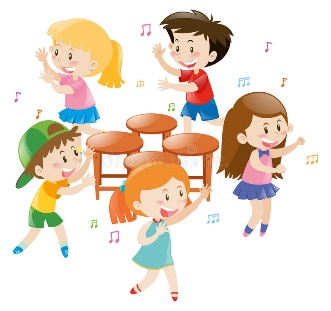 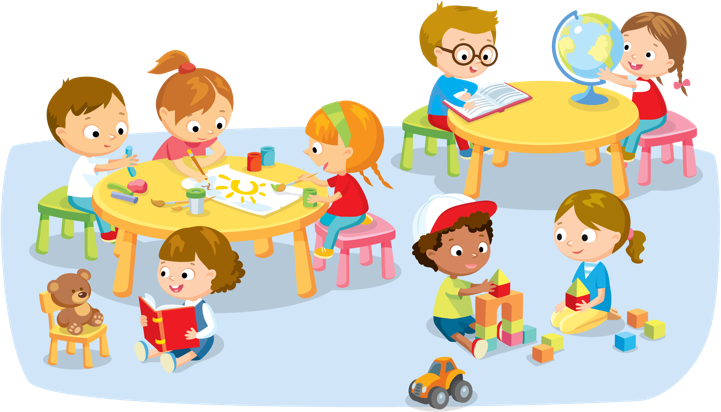 TIMEYELLOW DUCKSBLUE DOLPHINSRED DRAGONS7:00 – 8:15Arrival time/Drop OffPlay time @ roomArrival time/Drop OffPlay time @ roomArrival time/Drop OffPlay time @ room8:15 – 9:15Clean-up/Get set Announcements/RostersWELCOME TO CLASSLet’s stretch! Aerobics!Clean-up/Get set Announcements/RostersWELCOME TO CLASSLet’s stretch! Aerobics!Clean-up/Get set Announcements/RostersWELCOME TO CLASSTai-Chi 9:15 – 10:00PlaygroundGymOutside Play(playground/field activities)10:00 – 10:30SNACKSSNACKSSNACKS10:30 – 11:00BREAK/TransitionHealth & Safety GuidelinesBREAK/TransitionHealth & Safety GuidelinesBREAK/TransitionHealth & Safety Guidelines11:00 – 12:00Themed ActivityThemed ActivityThemed Activity12:00 – 12:45LUNCH M&M Activities/Games(room)Gym12:45 – 1:30Quiet Time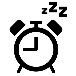 Nap TimeLUNCHLUNCH 1:30 – 2:00Quiet TimeNap TimeQuiet ActivitiesIn roomQuiet ActivitiesIn room2:00 – 2:45Gym Computer M&M Time(room)2:45 – 3:15Themed ActivityThemed ActivityThemed Activity3:15 – 3:45SNACKSNACKSNACK3:45 – 4:30Music and DanceCompetition(skit)Lego Challenge &Paper Crafting CompetitionGym4:30 – 5:15 M&M Time(room)GymPuzzle and Trivia Challenge5:15 – 6:00 Play time @ roomPICK UPPlay time @ roomPICK UPPlay time @ roomPICK UP